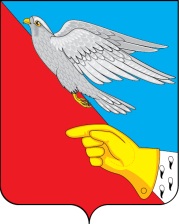 АдминистрацияВасильевского сельского поселенияШуйского  муниципального района Ивановской области155926, Ивановская область, Шуйский район, с. Васильевское, ул. Советская, д.1т./ факс 8 (49351)34-183 эл. почта: wasiladmin@rambler.ruПОСТАНОВЛЕНИЕ№ 3-пот   25 января 2021 годаОб отмене Постановления администрации Васильевского сельского поселения от 07.09.2020 г. № 49-п  «Об утверждении порядка принятия решений о сносе самовольных построек либо решений о сносе самовольных построек или приведение их в соответствие с установленными требованиями, а также осуществление сноса самовольных построек на территории Васильевского сельского поселения»На основании Федерального закона от 06.10.2003 г. № 131-ФЗ «Об общих принципах организации местного самоуправления в Российской Федерации», учитывая экспертное заключение главного правового управления Правительства Ивановской области от 22.12.2020 г. №3483, Администрация Васильевского сельского поселения постановляет:1. Отменить Постановление администрации Васильевского сельского поселения от 07.09.2020 г. № 49-п  «Об утверждении порядка принятия решений о сносе самовольных построек либо решений о сносе самовольных построек или приведение их в соответствие с установленными требованиями, а также осуществление сноса самовольных построек на территории Васильевского сельского поселения».2.  Контроль исполнения настоящего постановления оставляю за собой.3. Настоящее постановление вступает в силу с момента подписания и подлежит обнародованию в соответствии с Уставом Васильевского сельского поселения.Глава Васильевского сельского поселения                        Курилов А.В.